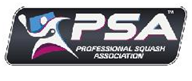 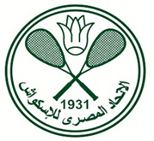 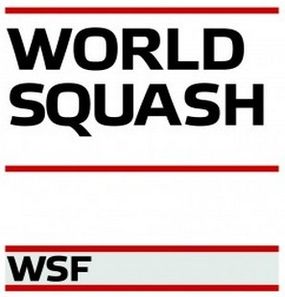 ARDIC Egyptian Junior Open 2019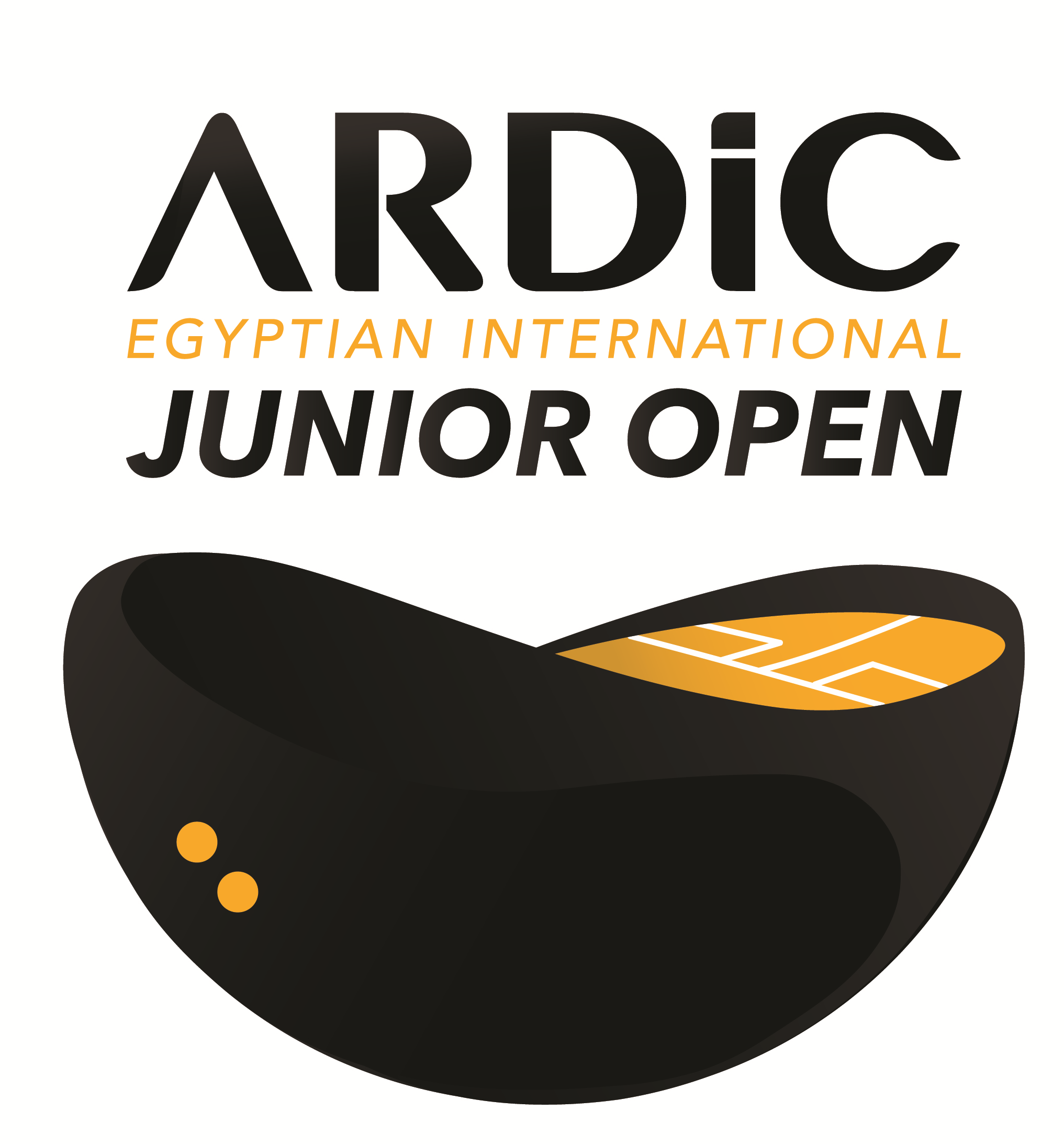    Hosted by                                                                                      Powered by                                                                                         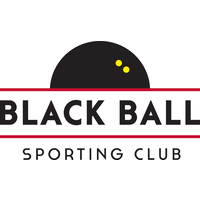 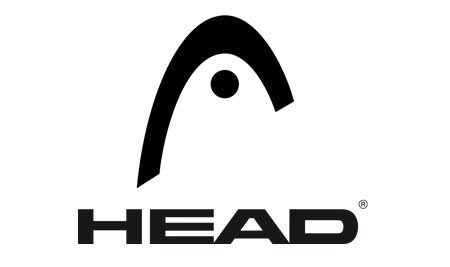 DATEWednesday 26th June – Sunday 30th June 2019.The tournament will commence on Wednesday 26th June at 10.00 hrs.The Final will be on Sunday 30th June.VENUEBlackball Sporting Club90th street, behind Concord plaza, 5th settlement, New Cairo, Egyptwww.blackballsportingclub.comTelephone: 002-01000056118CATEGORIESBoys & Girls u11, u13, u15, u17, u19 The ARDIC Egyptian Junior Open is open to all players under the age of 11, 13, 15, 17, 19 on the 1st July 2019  (final scheduled date of the event).Players may only enter one category.SEEDINGThe seeding will be carried out using the European Junior Ranking valid at the closing date. Any non-European players without an ESF Junior Ranking will be seeded by the Tournament Technical Director.MATCHES & SCORINGAll matches will be played as best of five games, under the rules of the WSF. There are at least three matches guaranteed for each player (all parties certified will be played).REFEREEINGAll players will be expected to mark and referee matches plus local referee.BALLDUNLOP PROPRIZESBoys U19: $500/$300/$150/$100 (PSA Registered)Girls U19: $500/$300/$150/$100 (PSA Registered)Value prizes for winners in all categories.CLOSING DATE: Sunday, 16th of June 2019 00:00am
http://egyptianjunioropensquash.com/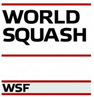 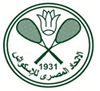 ENTRIESAll players must complete the official entry form individually and email it to:ARDIC Egyptian Junior Open Organizations Team, egyptian.squash@ardic-developments.comENTRY & PACKAGE FEESPACKAGE A2 (Player):  5 Nights hotel (double room), 8 meals, entry fee & transport….. € 440                                       (Tuesday IN 25.06 – Sunday OUT 30.06)PACKAGE A1 (Player):  5 Nights hotel (single room), 8 meals, entry fee & transport…… € 620                                       (Tuesday IN 25.06 – Sunday OUT 30.06)PACKAGE B2 (Player):  6 Nights hotel (double room), 10 meals, entry fee & transport…..€ 510                                       (Tuesday IN 25.06 – Monday OUT 01.07)PACKAGE B1 (Player):  6 Nights hotel (single room), 10 meals, entry fee & transport….. € 745                                       (Tuesday IN 25.06 – Monday OUT 01.07)PACKAGE C2:               5 Nights hotel (double room), 8 meals & transport………………..€ 390(Accompanying person) (Tuesday IN 25.06 – Sunday OUT 30.06)PACKAGE C1:               5 Nights hotel (single room), 8 meals & transport…………………€ 570(Accompanying person) (Tuesday IN 25.06 – Sunday OUT 30.06)PACKAGE D2:               6 Nights hotel (double room), 10 meals & transport………………€ 460(Accompanying person) (Tuesday IN 25.06 – Monday OUT 01.07)PACKAGE D1:               6 Nights hotel (single room), 10 meals & transport………………. € 695(Accompanying person) (Tuesday IN 25.06 – Monday OUT 01.07)Entry fee:                       (No hotel, no transport, no meals)……………………………………€ 50                                       National players…………………………………………………....L.E 500ADDITIONALS:   1 extra Night/triple room………………………………………………………€ 55                            1 extra Night/double room……………………………………………………€ 70                            1 extra Night/single room…………………………………….....................€ 125Reservations can only be made by the tournament organizers.Meals (A1, A2, C1, C2): 10 meals lunch & dinner at the club (Tuesday, Wednesday, Thursday, Friday, Saturday, Sunday) Meals (B1, B2, D1, D2): 12 meals lunch & dinner at the club (Tuesday, Wednesday, Thursday, Friday, Saturday, Sunday, Monday) Entertainment: (Free of charge)Half day for sightseen.Transport: (Free of charge)Airport/hotel (arrival)Hotel/club/hotelHotel/airport (departure)http://egyptianjunioropensquash.com/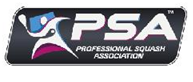 The entry fee must be paid by bank transfer (net of bank charges, latest by the closing date!) to:Bank: CIBAccount name: NO LET SQUASH AND TENNIS CLUBAccount number: EGP :  100038311128USD :  100038311179EUR :  100038570824Swift code: CIBEEGCX146 Bank address: emerald mall, 1st settlement, new Cairo, Cairo, EgyptPlease mark payment clearly for ARDIC Egyptian Junior Open 2019 and player’s/federation’s name.In the event of a withdrawal, fees will be reimbursed as follows:Withdrawal before 16th of June 2019 fees will be reimbursed in full less bank charges.Withdrawal between 16th of June & 27th June 2019 50% of fees will be reimbursed less bank charges.Withdrawal after 27th June 2019 charges any reimbursement will be at the discretion of the organizer.Questions with regards to payment please contact: egyptian.squash@ardic-developments.comHOTELDusit Thani Lakeview CairoEl-Tessen street, fifth settlement, Cairo, EgyptThis hotel is only 1,5 km (3 minutes by car) from the venue.Tolip El Narges HotelEl-Tessen street, fifth settlement, Cairo, EgyptThis hotel is only 1,5 km (5 minutes by car) from the venue.DrawsThe seeding will be circulated to all players or their national associations by e-mail. Times of first matches will be indicated for their respective players.EYE GUARDSWearing of approved eye protection on court is mandatory for this event. Players will not be allowed to compete without approved eye protection. Check WSF website.www.worldsquash.org.INSURANCEPlayers enter and play in the tournament at their own risk. Neither the organizers nor the WSF accept any responsibility for injury arising from participating in the event. Players must arrange their own insurance. All players have to wear approved protective eye guards on court.WSF REGULATIONS & PENALTIESThe tournament is part of the WSF Junior Circuit and will be run in accordance with the WSF Junior Guidelines, a copy of which is available on the WSF website www.worldsquash.org . MNAs should make sure that all relevant people (including coaches, managers and players) are aware of the Guidelines and their requirements.SPIN e.g. All players must have an active, paid-for SPIN (Squash Player Identification Number) to participate. Please visit www.worldsquash.org/spin to register.http://egyptianjunioropensquash.com/WEB AND MEDIA PUBLISHINGThe ARDIC Egyptian Junior Open will be publishing draws, results, photos of players as well as live footage from matches, players and the venue. As this is part of the ARDIC Egyptian Junior Open tournament rules, Egyptian Squash will deem that players and their parents have accepted these regulations by entering the tournament.WSFThe ARDIC Egyptian Junior Open 2019 is registered with WSF for World Ranking status for girls and boys.PSATournament U19 boys & girls are registered as a WSF & PSA satellite tour with $2100 prize money. Important addresses:Tournament director/ ARDIC CEO/ Dr Ashraf Dowidar ashraf.dowidar@ardic-developments.comBlackball Sporting Club CEO/ Mohamed Raef mraef@blackballsportingclub.comTournament Technical director/ Blackball Squash Director/ Ashraf Hanafi ashraf@noletegypt.comAssistant technical director/ Gamal Korayem korayemferrum@yahoo.comTournament secretary/ Safa Mohamed safa@noletegypt.comMarketing director/ Marwa Essam marwa.essam@ardic-developments.comhttp://egyptianjunioropensquash.com/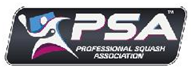 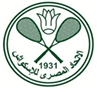 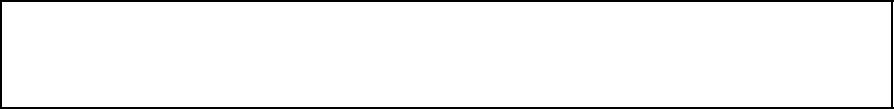 ARDIC Egyptian Junior Open 2019ENTRY FORMNational Association:  ___________________________________Phone    _________________________         e-mail    __________________________Coach / responsible person Name    _________________________ Phone   _________________________        e-mail     ___________________________Please return this form by Sunday, 16th of June 2019 00:00amemail: egyptian.squash@ardic-developments.comPS: Please notify if people who accompany the group wish to take one of the packageshttp://egyptianjunioropensquash.com/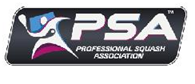 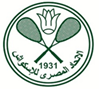 ARDIC Egyptian Junior Open 2019ARRIVAL & DEPARTURE DETAILSNation        _____________________________Phone         _____________________________          _____________________________e-mail          _____________________________Travel details:Please return this form by Sunday, 16th of June 2019 00:00amemail: egyptian.squash@ardic-developments.comhttp://egyptianjunioropensquash.com/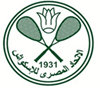 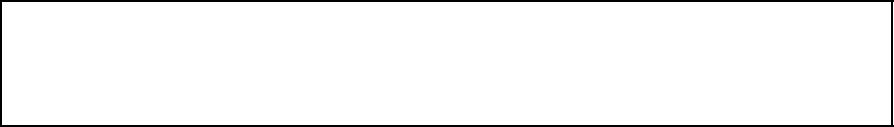 ARDIC Egyptian Junior Open 2019ACCOMMODATION DETAILSNation                 _____________________________Phone                  _____________________________          _____________________________(with International code)E-mail                  ___________________________________ROOM DETAILS: 1 persons per roomPlease return this form by Sunday, 16th of June 2019 00:00amemail: egyptian.squash@ardic-developments.comYou will find this form available as a Word Document on
http://egyptianjunioropensquash.com/	ARDIC Egyptian Junior Open 2019ACCOMMODATION DETAILSNation                 _____________________________Phone                  _____________________________          _____________________________(with International code)E-mail                  ___________________________________ROOM DETAILS: 2 persons per room / Boys and girls separated.Please return this form by Sunday, 16th of June 2019 00:00amemail: egyptian.squash@ardic-developments.comYou will find this form available as a Word Document on
http://egyptianjunioropensquash.com/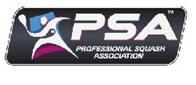 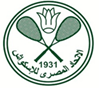 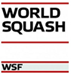 ARDIC Egyptian Junior Open 2019ACCOMMODATION DETAILSNation                 _____________________________Phone                  _____________________________          _____________________________(with International code)E-mail                  ___________________________________ROOM DETAILS: 3 persons per room / Boys and girls separated.Please return this form by Sunday, 16th of June 2019 00:00amemail: egyptian.squash@ardic-developments.comYou will find this form available as a Word Document on
http://egyptianjunioropensquash.com/SundaySaturdayFridayThursdayWednesdayTuesdayHotel/BreakfastHotel/BreakfastHotel/BreakfastHotel/BreakfastHotel/BreakfastxxxLunchLunchLunchLunchLunchxxxxxxDinnerDinnerDinnerDinnerDinnerMondaySundaySaturdayFridayThursdayWednesdayTuesdayHotel/BreakfastHotel/BreakfastHotel/BreakfastHotel/BreakfastHotel/BreakfastHotel/BreakfastxxxLunchLunchLunchLunchLunchLunchxxxxxxDinnerDinnerDinnerDinnerDinnerDinnerTshirt size XS - XLSingle roomExtra night from…toPackage no.NationalRankingeventBoy/girlDate of birthNameTshirt size XS - XLSingle roomExtra night from…toPackage no.NationalRankingeventBoy/girlDate of birthNameTshirt size XS - XLSingle roomExtra night from…toPackage no.NationalRankingeventBoy/girlDate of birthNameFlight N°TimeDateDeparture airportFlight N°TimeDateArrival airportNameFlight N°TimeDateDeparture airportFlight N°TimeDateArrival airportNameFlight N°TimeDateDeparture airportFlight N°TimeDateArrival airportNameFlight N°TimeDateNAME123456789101112NAMENAME123456789101112NAMENAMENAME123456789101112